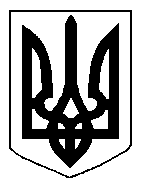 БІЛОЦЕРКІВСЬКА МІСЬКА РАДА	КИЇВСЬКОЇ ОБЛАСТІ	Р І Ш Е Н Н Я

від  25 квітня 2019 року                                                                        № 3730-70-VIIПро внесення змін в рішення міської ради  від  25 жовтня  2018 року № 2997-59-VII «Про проведення інвентаризації земельної ділянки  за адресою: бульвар Олександрійський, 49, місто Біла Церква»Розглянувши звернення постійної комісії з питань земельних відносин та земельного кадастру, планування території, будівництва, архітектури, охорони пам’яток, історичного середовища та благоустрою до міського голови від 23.04.2019 року №191/2-17, протокол постійної комісії з питань  земельних відносин та земельного кадастру, планування території, будівництва, архітектури, охорони пам’яток, історичного середовища та благоустрою від 23.04.2019 року №175, звернення управління регулювання земельних відносин Білоцерківської міської ради, відповідно до ст.ст. 12, 791, 83, 122, 123, 186, 1861 Земельного кодексу України, ст.ст. 25, 35, 57 Закону України «Про землеустрій», п. 34 ч. 1 ст. 26, 59 Закону України «Про місцеве самоврядування в Україні», Порядку проведення інвентаризації земель, затвердженого постановою Кабінету Міністрів України від 23 травня 2012 р. №513, міська рада вирішила: 1.Внести зміни в рішення міської ради  від  25 жовтня  2018 року № 2997-59-VII «Про проведення інвентаризації земельної ділянки  за адресою: бульвар Олександрійський, 49, місто Біла Церква»  а саме слова та цифри: «бульвар Олександрійський, 49» змінити на слова та цифри: «бульвар Олександрійський, 45 А» у зв’язку з уточненням адреси.2.Контроль за виконанням цього рішення, покласти на постійну комісію з питань  земельних відносин та земельного кадастру, планування території, будівництва, архітектури, охорони пам’яток, історичного середовища та благоустрою.Міський голова                                                                                              Г. Дикий